WIOSNA NA WSI  5  Scenariusz zajęć nr 5 z dnia 16.04.2021r „Krowy i krówki” CELE: Poznanie cech wybranego wiejskiego zwierzęcia; rozwijanie motoryki małej; rozwijanie percepcji wzrokowej i pamięci słuchowej; poszerzanie doświadczeń plastycznych; wdrażanie do estetycznego wykonania pracy plastycznej.„Co otrzymujemy od zwierząt?” – zabawa dydaktyczna. R. pokazuje ilustracje (kura, owca, krowa). Następnie prosi dziecko, by znalazło wśród obrazków produkty, które otrzymujemy od tych zwierząt (kura – jajka, owca – wełna, krowa – mleko).Zestaw ćwiczeń porannych ( WIOSNA NA WSI 1) lub dowolna zabawa ruchowa.„Deser” – słuchanie wiersza, rozmowa na temat jego treści.Deser Ludwik Jerzy KernZobaczyła krowa bezę,Popatrzyła na nią zezem.- To ma być deser, proszę pana?Ładny mi deser, pieczona piana!Niech mi pan wierzy, panie łaskawy,Nie ma lepszego deseru od trawy.Jak pan na łąkę się wybierze, to pogadamy o deserze...R. zadaje dziecku pytania do wysłuchanego utworu: Kto jest bohaterem wiersza? Co to jest beza? Jak wygląda krowa? Co zobaczyła krowa? Co jest deserem dla krowy? A co jest      deserem dla ciebie?4. „Wesoła krówka” – praca plastyczna. Dziecko nakleja na papierowy talerzyk wycięte z czarnego papieru plamy-łaty. U góry talerzyka nakleja uszy (otrzymane od R.) oraz samoprzylepne oczy. Poniżej oczu nakleja różowy owal (mordkę), na którym rysuje dwie kropki i uśmiech czarnym mazakiem lub kredką.•Potrzebne:  talerzyk papierowy, czarne papierowe uszy, oczy – naklejki, różowe owale, czarny papier, nożyczki, klej, kredka czarna lub mazakLUB  KARTA, KOLOROWANKA DO WYBORU!5. „Układam rymy” – zabawa językowa. R. podaje dziecku dowolne słowo, a dziecko dopowiada do niego rym, np. krówka – mrówka, koń – słoń, kura – góra, kot – płot.6. „Wiosenny wietrzyk”  - rozwijanie mowy i wymowy. Dziecko naśladuje głosem wiejący wiatr: fiuu…, szsz... z różnym natężeniem głosu. 7. „Znamy te zwierzęta” – rozwiązywanie zagadek autorstwa U. Kamińskiej.KuraPo podwórku spaceruje.Ko, ko, ko – wciąż wyśpiewuje.Znosi jaja, śpi na grzędzie.Choć to ptak, latać nie będzie.KotMruczy i oczy pięknie otwiera.Turla się i o nogi ociera.By na kolana wskoczyć już czeka. Miauczy, gdy czegoś chce od człowieka.IndykUpierzony jest wspanialei czerwone ma korale.Pośród drobiu jest jak król.Dumnie krzyczy: gul, gul, gul!KońCudnie powiewa rozwianą grzywą,a kopytkami stuka jak żywo.Wielkim paradom dodaje szyku.Mój ma bieguny. Stoi na strychu.KrowaNa łące pasie się w letnie dni.Zimą je siano. W obórce śpi.Duża ma rogi. Mleko nam daje!Muczy znajomo swoim zwyczajem.PiesPodaje łapę, merda ogonem.Kiedy zagwiżdżesz, biegnie w twą stronę. I aportować wspaniale umie.Chociaż nie mówi, kocha, rozumie!OwcaWełnę gęstą ma na sobie.Nieraz rogi też na głowie.Bee, bee – słychać gdzieś z oddali,Kiedy pasie się na hali.ŚwiniaKróciutkie nóżki, ryjek dość długi.Różowa. Jej ogon kręcić się lubi.W chlewiku sobie zakwiczy czasem.I to nieprawda, że jest brudasem!Ulubione zabawy dziecka w domu i na świeżym powietrzu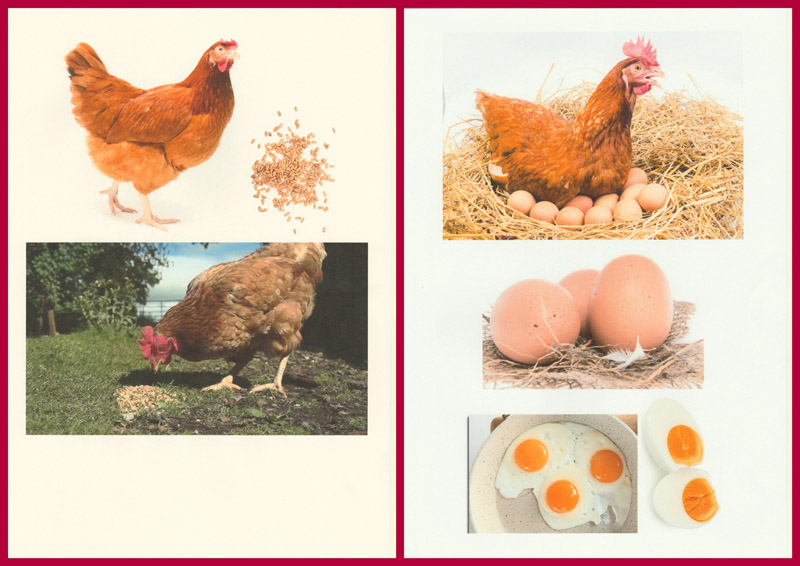 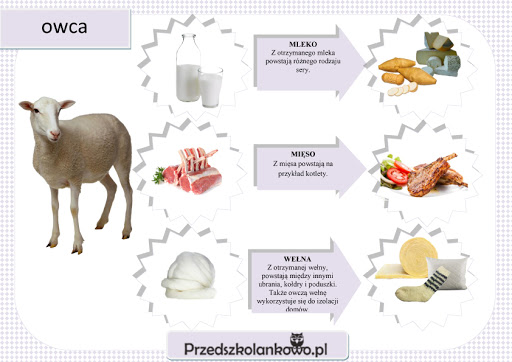 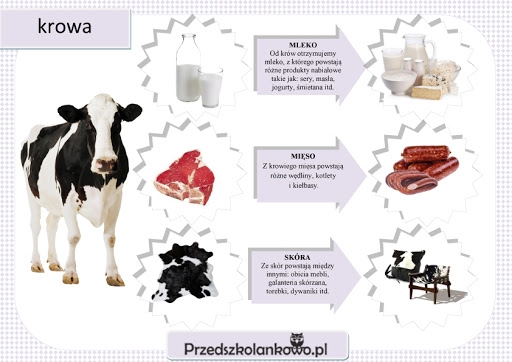 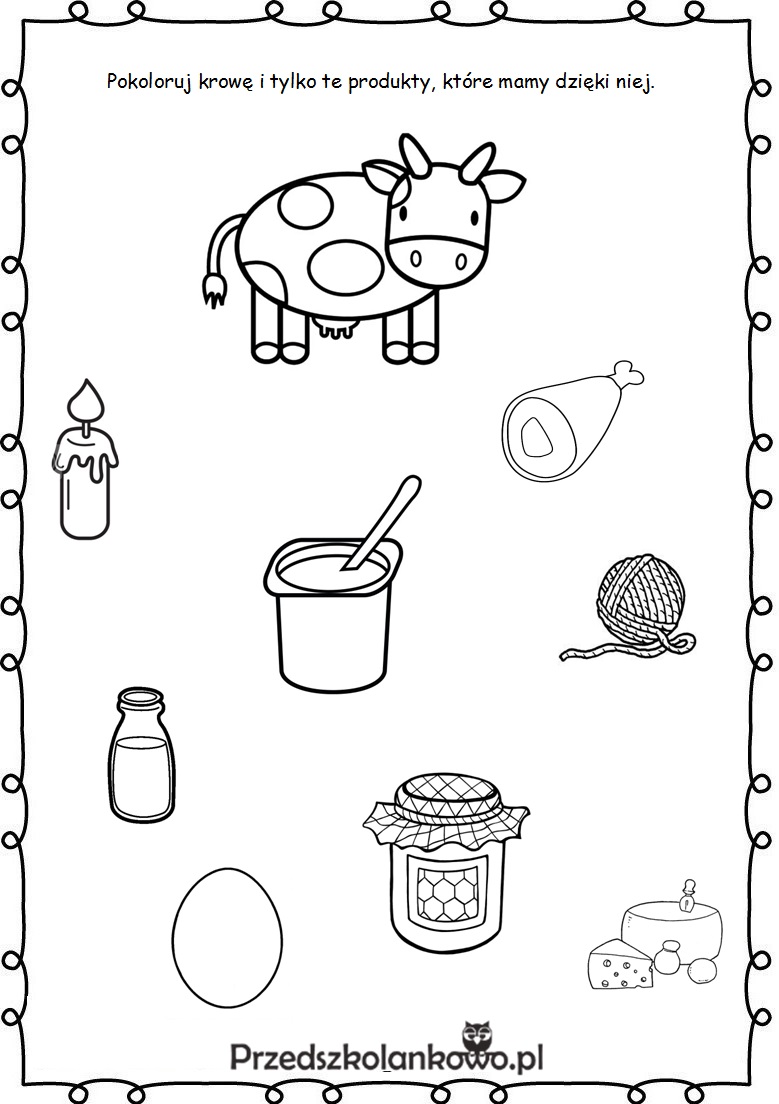 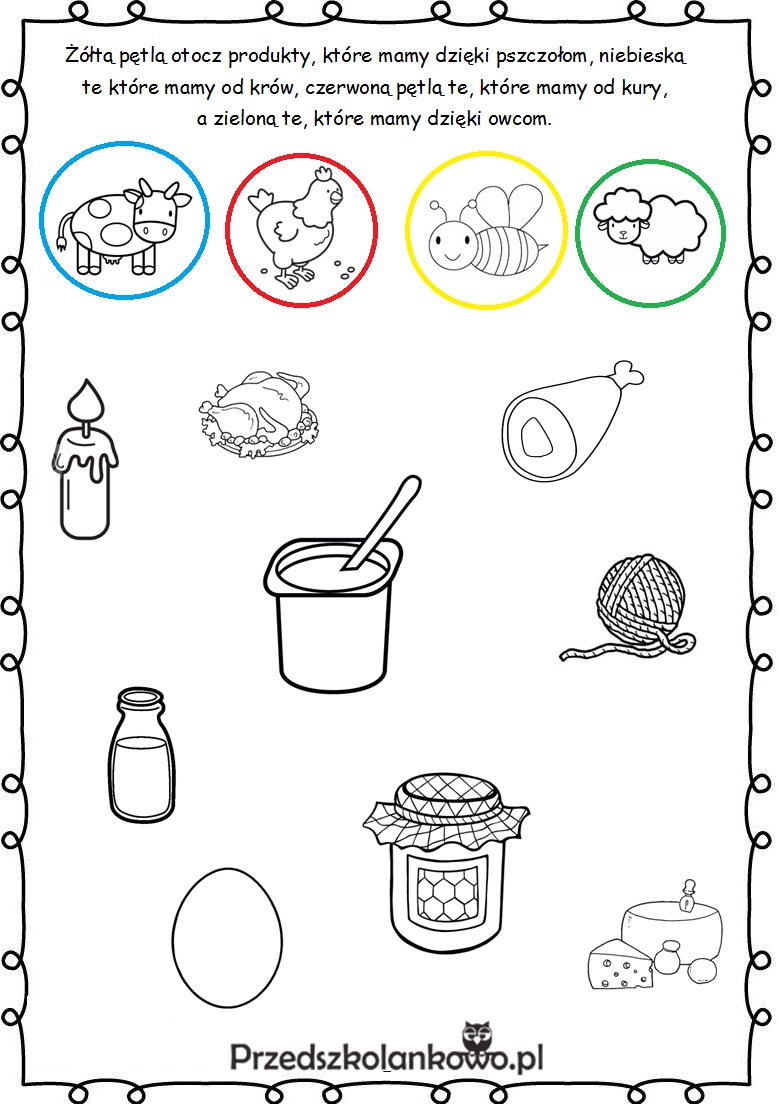 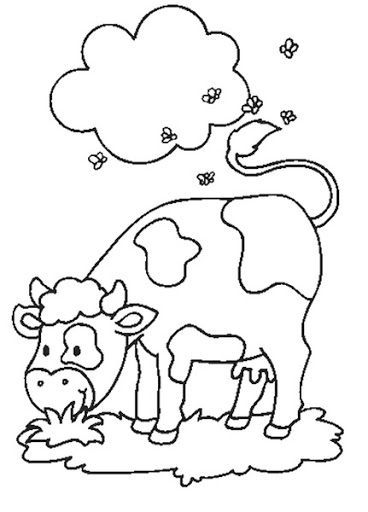 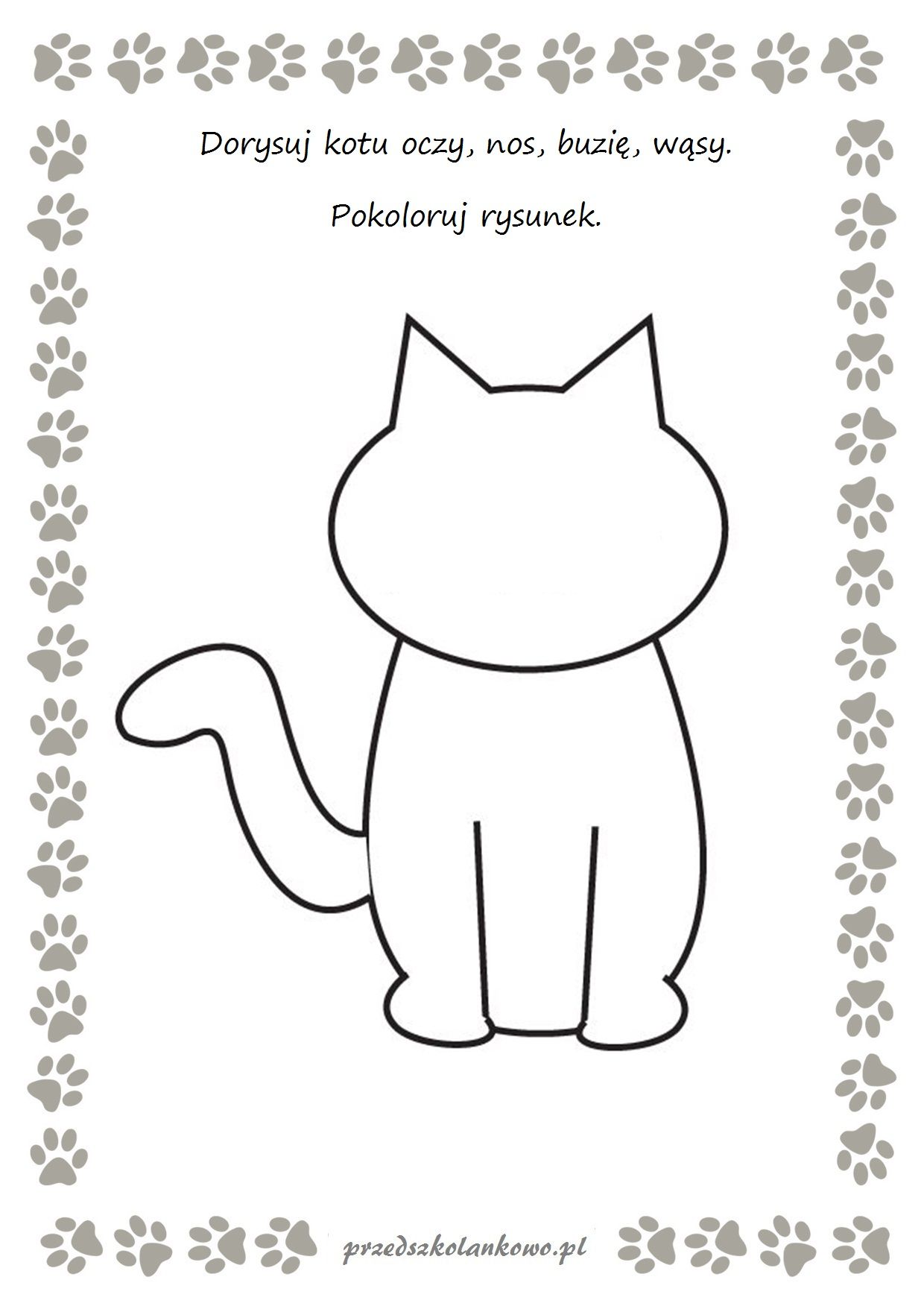 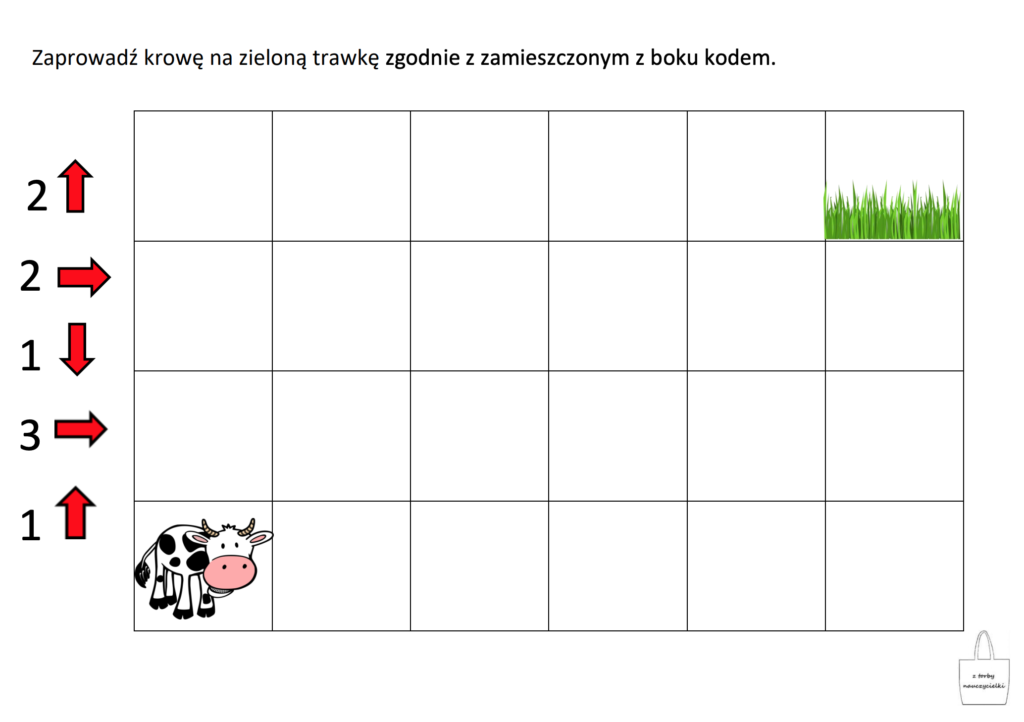 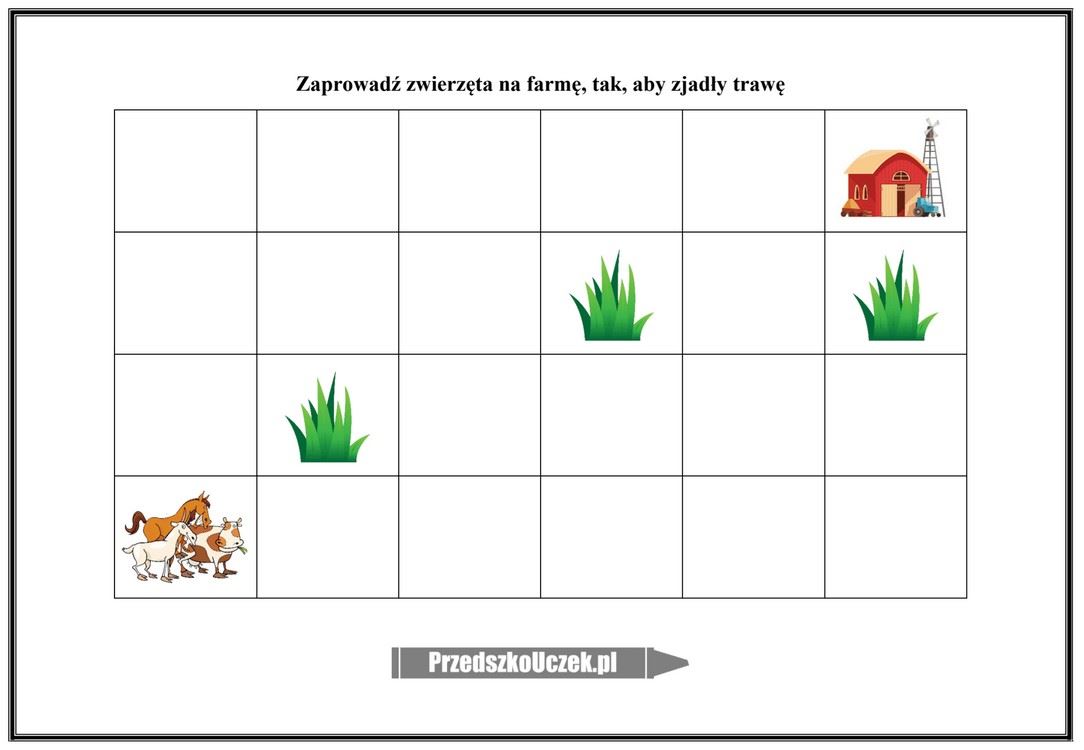 